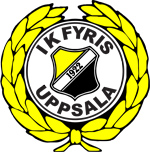 PF06 - Föräldramöte 25 mars kl. 19-20, CurlinghallenDagordningLaget idag
Fler tränare behövsTräningstider under 2014Medlems- och lagavgift, LOK-stödFotbollsskolaKnatteligan, sammandrag 2014UNT-cupenLagkassanArbete på loppis och dans på Fyrispark samt vid hemmamatcher i KnatteliganKläder, matchställ
LagfotograferingÖvriga frågor
Varmt välkomna!